République algérienne démocratique et populaireMinistère de l’enseignement supérieur et la recherche scientifiqueUniversité 8 mai 1945 – GuelmaFaculté sciences de la nature et la vie et sciences de la terre et l’univers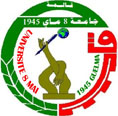 Du 21 –30 septembre 2021Programme de la journée 29 septembre 2021Promotion 2018/2019 « Protection des écosystèmes »Salle de conférence – bibliothèque SNV STUProgramme de la journée 29 septembre 2021Promotion 2018/2019 « Protection des écosystèmes »Salle de conférence – bibliothèque SNV STUTimingTiming08h00 –08h15Enregistrement des doctorants et doctorantes08h15 – 08h30Ouverture de la session par la présidente du comité de formation doctorale (CFD) – Pr. Farrah SAMRAOUI08h30 – 08h45TAFERGHOUST Meriem « Les macro-invertébrés du massif de l’Aurès oriental : Taxonomie et écologie »08h45 – 09h00SATOUR Abdellatif « Les macro-invertébrés des Hauts Plateaux du nord-est Algérien »09h00 – 09h15HEZIL Wissem « Les macro-invertébrés de deux bassins versant du nord-est Algérien, Wilaya de Khenchla »09h15 – 09h30BOUCENNA Hayet « Les macro-invertébrés de la région de Collo »09h30 – 10h15Recommandations, Débat, PerspectivesProgramme de la journée 29 septembre 2021Promotion 2018/2019 « Eco Ethologie »Salle de conférence – bibliothèque SNV STUProgramme de la journée 29 septembre 2021Promotion 2018/2019 « Eco Ethologie »Salle de conférence – bibliothèque SNV STUTimingTiming10h15 – 10h30BOUCIF Abdelhak « Diagnostique écologique et structure des peuplements aviens au niveau des forets de Souk Ahras (nord-est de l’Algérie) »10h30 –10h45BIAD Radhia « Écologie du peuplement avien dans la vallée du Mzab (Ghardaia, Sahara Algérien) »10h45 – 11h00CHORFI Amira « Étude du comportement de Daphnia magna en présence de contaminants émergents: étude in vivo et in silico »11h00 – 11h45Recommandations, Débat, PerspectivesProgramme de la journée 29 septembre 2021Promotion 2018/2019 « Agro Ecologie »Salle de conférence – bibliothèque SNV STUProgramme de la journée 29 septembre 2021Promotion 2018/2019 « Agro Ecologie »Salle de conférence – bibliothèque SNV STUTimingTiming13h00 – 13h15BOUDEBBOUZ Ali « Identification et quantification des contaminants dans le lait et ses dérivés »13h15 –13h30HAMDADOU Besma « Parcours de pâturage dans la zone steppique : évaluation de la présence des contaminants émergents »13h30 – 13h45ABIDI Haroun « Composition et structure du peuplement scorpionique dans différents écosystèmes de l’Est Algérien »13h45 – 14h30Recommandations, Débat, Perspectives